ҡАРАР                                                                                                      ПОСТАНОВЛЕНИЕ    «24» декабрь  2017 й.                       № 47                  «24» декабря  2017 г.О повышении денежного вознаграждения лиц,замещающих муниципальные должностии денежного содержания муниципальных служащих сельского поселения  Ассинский сельсовет муниципального                                   района Белорецкий район Республики Башкортостан	В целях обеспечения социальных гарантий лицам, замещающим муниципальные должности сельского поселения Ассинский сельсовет  муниципального района Белорецкий район и муниципальным служащим  сельского поселения Ассинский сельсовет муниципального района Белорецкий район в соответствии с Указом Главы Республики Башкортостан от 1 декабря 2017 года № УГ-242, Администрация  сельского поселения Ассинский сельсовет муниципального района Белорецкий район Республики БашкортостанПОСТАНОВЛЯЕТ:           1. Повысить с 1 января 2018 года в 1,04 раза ежемесячное денежное вознаграждение лиц, замещающих муниципальные должности сельского поселения Ассинский сельсовет  муниципального района Белорецкий район Республики Башкортостан, установленное в соответствии с Указом Президента Республики Башкортостан от 28 февраля 2007 года № УП-62 «О денежном вознаграждении лиц, замещающих государственные должности Республики Башкортостан» (с последующими изменениями), размеры месячных окладов муниципальных служащих Республики Башкортостан в соответствии с замещаемыми ими должностями муниципальной службы Республики Башкортостан и размеры месячных окладов муниципальных служащих Республики Башкортостан в соответствии с присвоенными им классными чинами муниципальной службы Республики Башкортостан, установленные в соответствии с Указом Президента Республики Башкортостан от 28 февраля 2007 года № УП-61 «О денежном содержании государственных гражданских служащих Республики Башкортостан» (с последующими изменениями).       2. Установить, что при увеличении (индексации) денежного вознаграждения лиц, замещающих муниципальные должности  сельского поселения Ассинский сельсовет муниципального района Белорецкий район Республики Башкортостан, месячных окладов муниципальных служащих в соответствии с замещаемыми ими должностями муниципальной службы их размеры, а также размеры ежемесячного денежного поощрения и ежеквартального денежного поощрения лиц, замещающих муниципальные должности, размеры месячных окладов муниципальных служащих в соответствии с присвоенными им классными чинами муниципальной службы, а также размеры ежемесячных и иных дополнительных выплат подлежат округлению до целого рубля в сторону увеличения.        3. Финансовое обеспечение расходов, связанных с реализацией настоящего Постановления, осуществить в пределах средств бюджета сельского поселения Ассинский сельсовет  муниципального района Белорецкий район Республики Башкортостан, предусмотренных на указанные цели.        4. Увеличить с 1 января 2018 года в 1,04 раза денежное вознаграждение лиц, замещающих муниципальные должности, размеры месячных окладов муниципальных служащих в соответствии с замещаемыми ими должностями муниципальной службы и размеры надбавок к должностным окладам за классный чин лиц, замещающих должности муниципальной службы в  сельском поселении Ассинский сельсовет муниципального района Белорецкий район Республики Башкортостан.        5. Обеспечить с 1 января 2018 года повышение оплаты труда работников, занимающих должности и профессии, не отнесенные к должностям муниципальной службы и осуществляющих техническое обеспечение деятельности  администрации сельского поселения Ассинский сельсовет  муниципального района Белорецкий район Республики Башкортостан.        6. Контроль за исполнением настоящего Постановления  оставляю за собой.  Глава   сельского поселения                                         В.Г.Юсупов.БАШКОРТОСТАН РЕСПУБЛИКАhЫ         БЕЛОРЕТ РАЙОНЫ                 муниципаль районЫНЫңАСЫ АУЫЛ СОВЕТЫ АУЫЛ БИЛәМәһЕХАКИМәТЕ4535262 БР, Белорет районы, Асы ауылы,  Мөбәрәков  урамы, 25/1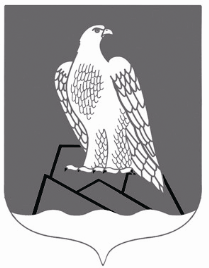 АДМИНИСТРАЦИЯ СЕЛЬСКОГО ПОСЕЛЕНИЯ АССИНСКИЙ СЕЛЬСОВЕТМУНИПАЛЬНОГО РАЙОНА БЕЛОРЕЦКИЙ РАЙОН РЕСПУБЛИКИ БАШКОРТОСТАН453562, РБ, Белорецкий район, с.Ассы, ул.Мубарякова, 25/1